№ 1/ Какое биологическое исследование может провести женщина, изображённая на картине Анри Матисса «Женщина перед аквариумом»?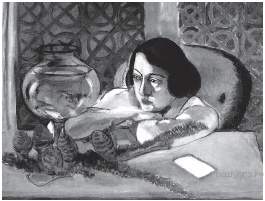 1) определить физические свойства воды в аквариуме2) сравнить состав воды в аквариуме с водой в реке3) определить видовой состав обитателей аквариума4) описать форму аквариумаК биологическим исследованиям относится определение видового состава.Ответ: 3.№ 2. Как называют науку, изучающую закономерности исторического развития органического мира?1) анатомия2) эволюционное учение3) генетика4) экологияЭволюционное учение — комплекс знаний об историческом развитии (эволюции) живой природы.Анатомия — раздел биологии и конкретно морфологии, изучающий строение тела организмов и их частей на уровне выше клеточного.Генетика — наука о закономерностях наследственности и изменчивости.Экология — наука о взаимодействиях живых организмов и их сообществ между собой и с окружающей средой.Ответ: 2.№ 3. Кого считают создателем клеточной теории иммунитета?1) Ч. Дарвина2) И. П. Павлова3) Л. Пастера4) И. И. МечниковаТеория, согласно которой решающая роль в антибактериальном иммунитете принадлежит фагоцитозу, принадлежит И. И. Мечникову.Ответ: 4.№ 4. Система наиболее общих знаний в определённой области науки — это1) факт2) эксперимент3) теория4) гипотезаеория (3) — учение, система идей или принципов. Является совокупностью обобщенных положений, образующих науку или ее раздел. Теория выступает как форма синтетического знания, в границах которой отдельные понятия, гипотезы и законы теряют прежнюю автономность и становятся элементами целостной системы.Гипотеза — предположение или догадка; утверждение, предполагающее доказательство, в отличие от аксиом, постулатов, не требующих доказательств.Эксперимент (от лат. experimentum — проба, опыт), метод познания, при помощи которого в контролируемых и управляемых условиях исследуются явления действительности.Наблюдаемый факт — это описание того, что можно наблюдать при некоторых условиях. Условия проведения наблюдения — описание того, при каких условиях можно наблюдать описанное в первой части утверждения.Ответ: 3.№ 5. На рисунке изображён великий русский и советский естествоиспытатель, мыслитель и общественный деятель XX в., известный тем, что создал1) учение о доминанте2) клеточную теорию3) учение о биосфере4) теорию возникновения человекаНа портрете изображен В. И. Вернадский, создавший учение о биосфере и ноосфере.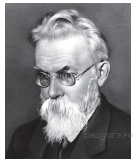 Ответ: 3.№ 6. Сформулировать гипотезу — значит1) собрать имеющиеся факты2) выдвинуть предположение3) подтвердить объективность полученных данных4) провести экспериментГипотеза — это предположение или догадка; утверждение, предполагающее доказательство, в отличие от аксиом, постулатов, не требующих доказательств.Ответ: 2.№ 7. Какая наука разрабатывает методы лечения болезней человека?1) физиология2) гигиена3) анатомия4) медицинаМедицина — система научных знаний и практических мер, объединяемых целью распознавания, лечения и предупреждения болезней, сохранения и укрепления здоровья и трудоспособности людей, продления жизни.Физиология — о закономерностях функционирования и регуляции биологических систем разного уровня организации, о пределах нормы жизненных процессов и болезненных отклонений от неё.Гигиена — наука, изучающая влияние факторов внешней среды на организм человека с целью оптимизации благоприятного и профилактики неблагоприятного воздействия.Анатомия — раздел биологии, изучающий строение организма, его систем и органов. Предметом изучения анатомии являются форма и строение, происхождение и развитие организма.Ответ: 4.№ 8. Наука цитология получила своё развитие благодаря созданию1) эволюционного учения2) клеточной теории3) рефлекторной теории4) генной теорииЦитология — раздел биологии, изучающий живые клетки, их органоиды, их строение, функционирование, процессы клеточного размножения, старения и смерти.Изучение клетки ускорилось в 1830-х годах, когда появились усовершенствованные микроскопы. В 1838—1839 ботаник Маттиас Шлейден и анатом Теодор Шванн практически одновременно выдвинули идею клеточного строения организма. Т. Шванн предложил термин «клеточная теория» и представил эту теорию научному сообществу. Возникновение цитологии тесно связано с созданием клеточной теории — самого широкого и фундаментального из всех биологических обобщений.Ответ: 2.№ 9. На рисунке изображён великий английский естествоиспытатель и биолог середины XIX в., известный тем, что создал1) рефлекторную теорию2) теорию эволюции3) клеточную теорию4) теорию иммунитетаНа портрете Чарльз Дарвин (в молодости), выдвинувший теорию эволюции.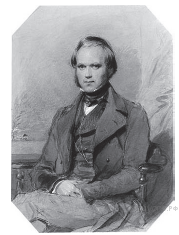 Ответ: 2.№ 10. Систематика — это наука, изучающая1) функции организмов в природе2) родственные связи организмов3) образ жизни организмов4) внешнее строение организмовЗадачей систематики является описание и обозначение всех существующих и вымерших организмов, установление родственных отношений и связей между отдельными видами и группами видов.Ответ: 2